UNIWERSYTET WARMIŃSKO-MAZURSKI W OLSZTYNIE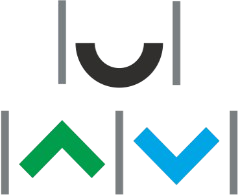 Szkoła Zdrowia PublicznegoSylabus przedmiotu – część A53S1-PCD	Podstawy chorób dietozależnych ECTS: 3.0CYKL: 2023ZTREŚCI MERYTORYCZNEWYKŁAD1. Cukrzyca 2. Otyłość 3. Zespół metaboliczny. 4. Zaburzenia lipidowe 5. Choroby układu pokarmowego a. Choroby wątroby. b. Choroby trzustki. c. Choroby przewodu pokarmowego. 6. Choroby układu sercowo-naczyniowego 7. Dna moczanowa 8. Osteoporoza 9. NiedożywienieĆWICZENIAPacjent z cukrzycą 2. Pacjent z otyłością i zespołem metabolicznym. 3. Pacjent z chorobami przewodu pokarmowego. 4. Pacjent z chorobą układu sercowo-naczyniowego. 5. Pacjent z osteoporozą.CEL KSZTAŁCENIAPrzekazanie wiedzy dotyczącej objawów, metod diagnostycznych oraz leczniczych podstawowych jednostek chorobowych dietozależnych. Nabycie umiejętności przeprowadzania wywiadu lekarskiego, elementów badania przedmiotowego oraz interpretacji wyników podstawowych badań dodatkowych.OPIS EFEKTÓW UCZENIA SIĘ PRZEDMIOTU W ODNIESIENIU DO OPISU CHARAKTERYSTYK DRUGIEGO STOPNIA EFEKTÓW UCZENIA SIĘ DLA KWALIFIKACJI NA POZIOMACH 6-8 POLSKIEJ RAMY KWALIFIKACJI W ODNIESIENIU DO DYSCYPLIN NAUKOWYCH I EFEKTÓW KIERUNKOWYCHSymbole efektów dyscyplinowych:M/NZP_P6S_WK1++, M/NZP_P6S_KR2+, MP_P6S_WG1+, M/NMP_P6S_KR2+, M/NZP_P6S_UO+, M/NMP_P6S_UK+, M/NMP_P6S_KK2+, M/NMP_P6S_WG2+, M/NMP_P6S_KK1+, M/NMP_P6S_UW2+++, M/NMP_P6S_KR1++, M/NZP_P6S_WK3+++Symbole efektów kierunkowych:KP6_KK3+, KP6_WK11+, KP6_WK3+, KP6_WK19+, KP6_WK10+, KP6_WG1+, KP6_UW7+, KP6_WK9+, KP6_UO4+, KP6_UW2+, KP6_UK1+, KP6_KK1+, KP6_KR2+, KP6_KR1+, KP6_UW10+, KP6_WK1+, KP6_WK14+, KP6_WG7+, KP6_UW13+, KP6_UW9+, KP6_UW8+, KP6_KR3+EFEKTY UCZENIA SIĘ:Wiedza:W1 –definiuje podstawowe terminy z zakresu chorób dietozależnych W2 –wymienia i definiuje choroby dietozależneW3 –wyjaśnia wpływ chorób na stan odżywienia człowieka oraz wpływ patologii stanu odżywienia na przebieg choróbW4 –definiuje, podaje przyczyny, opisuje objawy, podaje wyniki badań dodatkowych oraz zasady leczenia jednostek chorobowych dietozależnychUmiejętności:U1 –przeprowadza wywiad lekarskiU2 –przeprowadza badanie przedmiotowe na poziomie podstawowym (ze szczególnym uwzględnieniem badania antropometrycznego)U3 –ocenia stan odżywienia pacjentaU4 –rozpoznaje jednostki chorobowe dietozależne na podstawie wywiadu, elementów badania przedmiotowego oraz wyników podstawowych badań dodatkowychU5 –proponuje leczenie żywienioweKompetencje społeczne:K1 –zachowuje otwartość na potrzeby pacjenta, szczególnie pacjenta "trudnego" K2 –wykazuje odpowiedzialność za zdrowieK3 –ma świadomość potrzeby dokształcania i samodoskonalenia przez całe życieFORMY I METODY DYDAKTYCZNE:Wykład(W1, W2, W3, W4, K3):Wykład(K3, W1, W2, W3, W4) : charakter informacyjno- dyskusyjny, z prezentacją multimedialnąĆwiczenia(W1, W2, W3, W4, U1, U2, U3, U4, U5, K1, K2, K3):Ćwiczenia(K1, K2, K3, U1, U2,U3, U4, U5, W1, W2, W3, W4) : informacyjny z prezentacją multimedialnąFORMA I WARUNKI WERYFIKACJI EFEKTÓW UCZENIA SIĘ:Ćwiczenia: Sprawdzian pisemny - Sprawdzian pisemny - testowe zaliczenie na ocenę z pytaniami zamkniętymi(K1, K2, K3, U1, U2, U3, U4, U5, W1, W2, W3, W4) (W1, W2, W3, W4, U1, U2, U3, U4, U5, K1, K2, K3);Wykład: Sprawdzian pisemny - Sprawdzian pisemny - testowe zaliczenie na ocenę z pytaniami zamkniętymi(K1, K2, K3, U1, U2, U3, U4, U5, W1, W2, W3, W4) (W1, W2, W3, W4, K3);LITERATURA PODSTAWOWA:Szczeklik A, Gajewski P., tytuł: Interna Szczeklika 2021, wyd. Medycyna Praktyczna, rok 2021Jarosza M, Rychlik E, Stoś K, Charzewskiej J i in., tytuł: Normy żywienia dla populacji Polski i ich zastosowanie., wyd. Narodowy Instytut Zdrowia Publicznego – Państwowy Zakład Higieny, rok 2020Sieradzki J, Czupryniak L, Małecki M. T., tytuł: Cukrzyca tom 1-2. , wyd. Via Medica, rok 2020Małgorzewicz S., tytuł: Żywienie Kliniczne. Praktyczne zagadnienia., wyd. Czelej, rok 2020Jurkowska G, Łagoda K., tytuł: Pielęgniarstwo internistyczne, wyd. PZWL, rok 2021LITERATURA UZUPEŁNIAJĄCA:Czupryniak L., tytuł: Diabetologia – kompendium., wyd. Termedia Wydawnictwo Medyczne, rok 12014Mamcarz A., tytuł: Zespół metaboliczny., wyd. Medical Education, rok 2010Bujko J., tytuł: Podstawy dietetyki., wyd. SGGW, rok 2008Tatoń J, Czech A, Bernas M., tytuł: Poradnik dietetyczny dla osób z cukrzycą., wyd. Polfa Tarchomin S.A., rok 200753S1-PCD ECTS: 3.0 CYKL: 2023ZSzczegółowy opis przyznanej punktacji ECTS – część BPodstawy chorób dietozależnychNa przyznaną liczbę punktów ECTS składają się:Godziny kontaktowe z nauczycielem akademickim:udział w: Wykład	30.0 hudział w: Ćwiczenia	20.0 hkonsultacje	2.0 hOGÓŁEM: 52.0hSamodzielna praca studenta:Samodzielna praca studenta dotycząca przeglądu najnowszych źródeł literatury dotyczącej objawów, metod diagnostycznych oraz leczniczych podstawowych jednostek chorobowych dietozależnych.23.00 hOGÓŁEM: 23.0hgodziny kontaktowe + samodzielna praca studenta	OGÓŁEM: 75.0h1 punkt ECTS = 25-30 h pracy przeciętnego studenta, liczba punktów ECTS= 75.0 h : 25.0h/ECTS = 3.00 ECTSŚrednio: 3.0 ECTSw tym liczba punktów ECTS za godziny kontaktowe z bezpośrednim udziałem nauczyciela akademickiego	2.08 punktóww tym liczba punktów ECTS za godziny realizowane w formie samodzielnej pracy studenta	0.92 punktów